Mildred May GraberJune 26, 1930 – June 23, 1936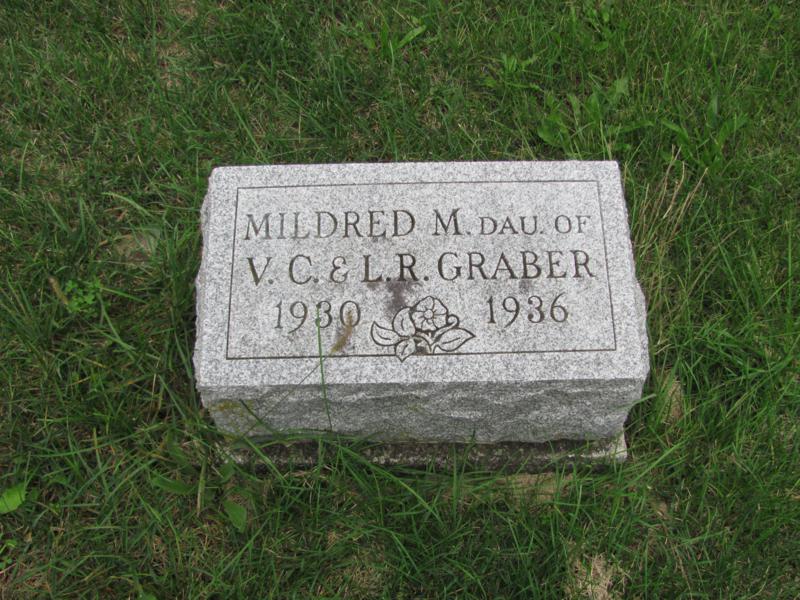 Photo by Jenna LangstonMildred Graber, 5, Dies Late Tuesday After Long Illness   Mildred Mae Graber, aged 5, died at the home of her parents, Mr. and Mrs. Victor Graber, three miles north of Berne, Tuesday evening between 5:30 and 6 o'clock. The girl had been ill since April and (cut off). 
   The cause of death is given as tubercular meningitis. She suffered convulsions several times and suffered greatly. Miss Anna Lehman, R.N., had been at the bedside the past several days.
   The girl was born in Monroe Township, June 26, 1930, a daughter of Victor and Lena Steury Graber. The parents, and one sister, Irene (cut off)...also survive, Mrs. Elizabeth Graber and Mrs. Anne Steury. One sister preceded in infancy. 
   The funeral will be held at 9 o'clock Friday morning at the home and at 9:30 o'clock at the A. C. church three miles north and one-half mile west of Berne, with burial in the church cemetery.Adams County Historical Museum 1936 Scrapbook